Postępowanie o udzielanie zamówienia publicznego o wartości poniżej 130.000 zł.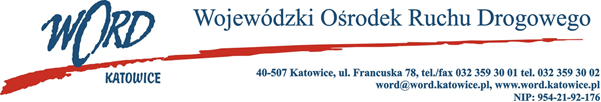 Katowice, dnia 3.02.2023 rZapytanie ofertowePodstawa prawna.Zamówienie jest prowadzone zgodnie z regulaminem Wojewódzkiego Ośrodka Ruchu Drogowego w  Katowicach w sprawie udzielania zamówień publicznych o wartości mniejszej niż 130.000,00 zł Opis przedmiotu zamówienia.Przedmiotem zamówienia jest świadczenie usług szerokopasmowego dostępu do Internetu przy pomocy sieci publicznej dla potrzeb Oddziałów Terenowych Wojewódzkiego Ośrodka Ruchu Drogowego w Katowicach.Kod CPV 64200000-8.Część 1: Oddział Terenowy w Bytomiu, ul. Strzelców Bytomskich 98 –  usługa stałego dostępu do sieci Internet, światłowód, łącze symetryczne 200/200 Mb/sW momencie rozpoczęcia realizacji zamówienia Wykonawca musi dysponować centrum zgłaszania problemów ze strony klientów (customer service) działającym minimum w godzinach 6:00 – 21:00 w dni robocze.Dostępność usługi winna być zagwarantowana na poziomie min 99,5% w ciągu roku,Podjęcie działań serwisowych w przypadku zgłoszenia awarii lub usterki – do 1 godziny od momentu zgłoszenia usterki lub awariiUsunięcie awarii lub usterki rozumiane jako przywrócenie pełnej funkcjonalności światłowodowego łącza Internetowego do 48 godzin od momentu od zgłoszenia usterki lub awarii w dni robocze, dni wolne i święta, pod warunkiem zapewnienia łącza backupowego z użyciem innych rodzajów medium transmisyjnego o przepustowości min 25% przepustowości łącza światłowodowego w czasie max 12 godzin od zgłoszenia awarii. W przypadku braku dostawy łącza backupowego, czas na usunięcie awarii lub usterki to 12 godzin. Do czasu usunięcia awarii nie będzie zaliczany czas od momentu zgłoszenia przez Operatora braku dostępu do sprzętu znajdującego się w pomieszczeniach Zamawiającego do momentu zgłoszenia przez Zamawiającego możliwości dostępu – jeżeli dostęp taki jest wymagany do usunięcia awarii.Wymaganie techniczne:przepustowość gwarantowana łącza symetrycznego dla dostępu do Internetu – 100% do routera i  z  routera brzegowego dostawcy,publiczna stała adresacja IP,rodzaj złącza po stronie Zleceniodawcy: Ethernet RJ45,wykonawca nie może wprowadzać ograniczeń co do typu, ilości oraz czasu przesyłania danych,realizacja usług może być przeprowadzona jedynie poprzez technologie FTTH światłowodowe łącza kablowe. zamawiający nie dopuszcza możliwości blokowania przez wykonawcę jakichkolwiek portów TCP oraz UDP,wykonawca prowadzi 24 godzinny nadzór nad ww. siecią poprzez odpowiednie centrum zarządzania i monitoringu z możliwością zdalnej rekonfiguracji systemu. Wykonawca dostarczy wszelki niezbędne urządzenia sieciowe typu mediakonwertery światłowodowe, switche, itp. niezbędne do realizacji usługi,łącze winno być zakończone w serwerowni Zamawiającego.Okres obowiązywania umowy 1.03.2023 r. – 28.02.2025 r.Ze względu na wygaśnięcie dotychczasowych umów, jeżeli Wykonawca nie jest w stanie rozpocząć świadczenia usług na łączu docelowym w okresie od dnia okresu obowiązywania umowy (ust. 6), do uruchomienia właściwego łącza Wykonawca jest zobowiązany dostarczyć dla danej lokalizacji łącze zastępcze co najmniej w technologii LTE o przepustowości min 25% przepustowości łącza światłowodowego, zakończone po stronie Zamawiającego złączem LAN.Część 2: Oddział Terenowy w Dąbrowie Górniczej, ul. Tysiąclecia 56 –  usługa stałego dostępu do sieci Internet, światłowód, łącze symetryczne 200/200 Mb/sW momencie rozpoczęcia realizacji zamówienia Wykonawca musi dysponować centrum zgłaszania problemów ze strony klientów (customer service) działającym minimum w godzinach 6:00 – 21:00 w dni robocze.Dostępność usługi winna być zagwarantowana na poziomie min 99,5% w ciągu roku,Podjęcie działań serwisowych w przypadku zgłoszenia awarii lub usterki – do 1 godziny od momentu zgłoszenia usterki lub awariiUsunięcie awarii lub usterki rozumiane jako przywrócenie pełnej funkcjonalności światłowodowego łącza Internetowego do 48 godzin od momentu od zgłoszenia usterki lub awarii w dni robocze, dni wolne i święta, pod warunkiem zapewnienia łącza backupowego z użyciem innych rodzajów medium transmisyjnego o przepustowości min 25% przepustowości łącza światłowodowego w czasie max 12 godzin od zgłoszenia awarii. W przypadku braku dostawy łącza backupowego, czas na usunięcie awarii lub usterki to 12 godzin. Do czasu usunięcia awarii nie będzie zaliczany czas od momentu zgłoszenia przez Operatora braku dostępu do sprzętu znajdującego się w pomieszczeniach Zamawiającego do momentu zgłoszenia przez Zamawiającego możliwości dostępu – jeżeli dostęp taki jest wymagany do usunięcia awarii.Wymaganie techniczne:przepustowość gwarantowana łącza symetrycznego dla dostępu do Internetu – 100% do routera i  z  routera brzegowego dostawcy,publiczna stała adresacja IP,rodzaj złącza po stronie Zleceniodawcy: Ethernet RJ45,wykonawca nie może wprowadzać ograniczeń co do typu, ilości oraz czasu przesyłania danych,realizacja usług może być przeprowadzona jedynie poprzez technologie FTTH światłowodowe łącza kablowezamawiający nie dopuszcza możliwości blokowania przez wykonawcę jakichkolwiek portów TCP oraz UDP,wykonawca prowadzi 24 godzinny nadzór nad ww. siecią poprzez odpowiednie centrum zarządzania i monitoringu z możliwością zdalnej rekonfiguracji systemu. Wykonawca dostarczy wszelki niezbędne urządzenia sieciowe typu mediakonwertery światłowodowe, switche, itp. niezbędne do realizacji usługi,łącze winno być zakończone w serwerowni ZamawiającegoOkres obowiązywania umowy 1.05.2023 r. – 30.04.2025 r.Część 3: Oddział Terenowy w Jastrzębiu Zdroju, ul. Armii Krajowej 31 –  usługa stałego dostępu do sieci Internet, światłowód, łącze symetryczne 200/200 Mb/sW momencie rozpoczęcia realizacji zamówienia Wykonawca musi dysponować centrum zgłaszania problemów ze strony klientów (customer service) działającym minimum w godzinach 6:00 – 21:00 w dni robocze.Dostępność usługi winna być zagwarantowana na poziomie min 99,5% w ciągu roku,Podjęcie działań serwisowych w przypadku zgłoszenia awarii lub usterki – do 1 godziny od momentu zgłoszenia usterki lub awariiUsunięcie awarii lub usterki rozumiane jako przywrócenie pełnej funkcjonalności światłowodowego łącza Internetowego do 48 godzin od momentu od zgłoszenia usterki lub awarii w dni robocze, dni wolne i święta, pod warunkiem zapewnienia łącza backupowego z użyciem innych rodzajów medium transmisyjnego o przepustowości min 25% przepustowości łącza światłowodowego w czasie max 12 godzin od zgłoszenia awarii. W przypadku braku dostawy łącza backupowego, czas na usunięcie awarii lub usterki to 12 godzin. Do czasu usunięcia awarii nie będzie zaliczany czas od momentu zgłoszenia przez Operatora braku dostępu do sprzętu znajdującego się w pomieszczeniach Zamawiającego do momentu zgłoszenia przez Zamawiającego możliwości dostępu – jeżeli dostęp taki jest wymagany do usunięcia awarii.Wymaganie techniczne:przepustowość gwarantowana łącza symetrycznego dla dostępu do Internetu – 100% do routera i  z  routera brzegowego dostawcy,publiczna stała adresacja IP,rodzaj złącza po stronie Zleceniodawcy: Ethernet RJ45,wykonawca nie może wprowadzać ograniczeń co do typu, ilości oraz czasu przesyłania danych,realizacja usług może być przeprowadzona jedynie poprzez technologie FTTH światłowodowe łącza kablowe. zamawiający nie dopuszcza możliwości blokowania przez wykonawcę jakichkolwiek portów TCP oraz UDP,wykonawca prowadzi 24 godzinny nadzór nad ww. siecią poprzez odpowiednie centrum zarządzania i monitoringu z możliwością zdalnej rekonfiguracji systemu. Wykonawca dostarczy wszelki niezbędne urządzenia sieciowe typu mediakonwertery światłowodowe, switche, itp. niezbędne do realizacji usługi,łącze winno być zakończone w serwerowni ZamawiającegoOkres obowiązywania umowy 1.05.2023 r. – 30.04.2025 r.Część 4: Oddział Terenowy w Katowicach ul. Francuska 78 – usługa stałego dostępu do sieci Internet, światłowód, łącze symetryczne 500/500 Mb/s W momencie rozpoczęcia realizacji zamówienia Wykonawca musi dysponować centrum zgłaszania problemów ze strony klientów (customer service) działającym minimum w godzinach 6:00 – 21:00 w dni robocze.Dostępność usługi winna być zagwarantowana na poziomie min 99,5% w ciągu roku,Podjęcie działań serwisowych w przypadku zgłoszenia awarii lub usterki – do 1 godziny od momentu zgłoszenia usterki lub awariiUsunięcie awarii lub usterki rozumiane jako przywrócenie pełnej funkcjonalności światłowodowego łącza Internetowego do 48 godzin od momentu od zgłoszenia usterki lub awarii w dni robocze, dni wolne i święta, pod warunkiem zapewnienia łącza backupowego z użyciem innych rodzajów medium transmisyjnego o przepustowości min 25% przepustowości łącza światłowodowego w czasie max 12 godzin od zgłoszenia awarii. W przypadku braku dostawy łącza backupowego, czas na usunięcie awarii lub usterki to 12 godzin. Do czasu usunięcia awarii nie będzie zaliczany czas od momentu zgłoszenia przez Operatora braku dostępu do sprzętu znajdującego się w pomieszczeniach Zamawiającego do momentu zgłoszenia przez Zamawiającego możliwości dostępu – jeżeli dostęp taki jest wymagany do usunięcia awarii.Wymaganie techniczne:przepustowość gwarantowana łącza symetrycznego dla dostępu do Internetu – 100% do routera i  z  routera brzegowego dostawcy,publiczna stała adresacja IP,rodzaj złącza po stronie Zleceniodawcy: Ethernet RJ45,wykonawca nie może wprowadzać ograniczeń co do typu, ilości oraz czasu przesyłania danych,realizacja usług może być przeprowadzona jedynie poprzez technologie FTTH światłowodowe łącza kablowe. zamawiający nie dopuszcza możliwości blokowania przez wykonawcę jakichkolwiek portów TCP oraz UDP,wykonawca prowadzi 24 godzinny nadzór nad ww. siecią poprzez odpowiednie centrum zarządzania i monitoringu z możliwością zdalnej rekonfiguracji systemu. Wykonawca dostarczy wszelki niezbędne urządzenia sieciowe typu mediakonwertery światłowodowe, switche, itp. niezbędne do realizacji usługi,łącze winno być zakończone w serwerowni ZamawiającegoOkres obowiązywania umowy 1.03.2023 r. – 28.02.2025 r.Ze względu na wygaśnięcie dotychczasowych umów, jeżeli Wykonawca nie jest w stanie rozpocząć świadczenia usług na łączu docelowym w okresie od dnia okresu obowiązywania umowy (ust. 6), do uruchomienia właściwego łącza Wykonawca jest zobowiązany dostarczyć dla danej lokalizacji łącze zastępcze co najmniej w technologii LTE o przepustowości min 25% przepustowości łącza światłowodowego, zakończone po stronie Zamawiającego złączem LAN.Część 5: Oddział Terenowy w Rybniku, ul. Ekonomiczna 21 – usługa stałego dostępu do sieci Internet, światłowód, łącze symetryczne 200/200 Mb/sW momencie rozpoczęcia realizacji zamówienia Wykonawca musi dysponować centrum zgłaszania problemów ze strony klientów (customer service) działającym minimum w godzinach 6:00 – 21:00 w dni robocze.Dostępność usługi winna być zagwarantowana na poziomie min 99,5% w ciągu roku,Podjęcie działań serwisowych w przypadku zgłoszenia awarii lub usterki – do 1 godziny od momentu zgłoszenia usterki lub awariiUsunięcie awarii lub usterki rozumiane jako przywrócenie pełnej funkcjonalności światłowodowego łącza Internetowego do 48 godzin od momentu od zgłoszenia usterki lub awarii w dni robocze, dni wolne i święta, pod warunkiem zapewnienia łącza backupowego z użyciem innych rodzajów medium transmisyjnego o przepustowości min 25% przepustowości łącza światłowodowego w czasie max 12 godzin od zgłoszenia awarii. W przypadku braku dostawy łącza backupowego, czas na usunięcie awarii lub usterki to 12 godzin. Do czasu usunięcia awarii nie będzie zaliczany czas od momentu zgłoszenia przez Operatora braku dostępu do sprzętu znajdującego się w pomieszczeniach Zamawiającego do momentu zgłoszenia przez Zamawiającego możliwości dostępu – jeżeli dostęp taki jest wymagany do usunięcia awarii.Wymaganie techniczne:przepustowość gwarantowana łącza symetrycznego dla dostępu do Internetu – 100% do routera i  z  routera brzegowego dostawcy,publiczna stała adresacja IP,rodzaj złącza po stronie Zleceniodawcy: Ethernet RJ45,wykonawca nie może wprowadzać ograniczeń co do typu, ilości oraz czasu przesyłania danych,realizacja usług może być przeprowadzona jedynie poprzez technologie FTTH światłowodowe łącza kablowe. zamawiający nie dopuszcza możliwości blokowania przez wykonawcę jakichkolwiek portów TCP oraz UDP,wykonawca prowadzi 24 godzinny nadzór nad ww. siecią poprzez odpowiednie centrum zarządzania i monitoringu z możliwością zdalnej rekonfiguracji systemu. Wykonawca dostarczy wszelki niezbędne urządzenia sieciowe typu mediakonwertery światłowodowe, switche, itp. niezbędne do realizacji usługi,łącze winno być zakończone w serwerowni ZamawiającegoOkres obowiązywania umowy 1.03.2023 r. – 28.02.2025 r.Ze względu na wygaśnięcie dotychczasowych umów, jeżeli Wykonawca nie jest w stanie rozpocząć świadczenia usług na łączu docelowym w okresie od dnia okresu obowiązywania umowy (ust. 6), do uruchomienia właściwego łącza Wykonawca jest zobowiązany dostarczyć dla danej lokalizacji łącze zastępcze co najmniej w technologii LTE o przepustowości min 25% przepustowości łącza światłowodowego, zakończone po stronie Zamawiającego złączem LAN.Część 6: Oddział Terenowy w Tychach ul. Jana Pawła II 3 –  usługa stałego dostępu do sieci Internet, światłowód, łącze symetryczne 200/200 Mb/sW momencie rozpoczęcia realizacji zamówienia Wykonawca musi dysponować centrum zgłaszania problemów ze strony klientów (customer service) działającym minimum w godzinach 6:00 – 21:00 w dni robocze.Dostępność usługi winna być zagwarantowana na poziomie min 99,5% w ciągu roku,,Podjęcie działań serwisowych w przypadku zgłoszenia awarii lub usterki – do 1 godziny od momentu zgłoszenia usterki lub awariiUsunięcie awarii lub usterki rozumiane jako przywrócenie pełnej funkcjonalności światłowodowego łącza Internetowego do 48 godzin od momentu od zgłoszenia usterki lub awarii w dni robocze, dni wolne i święta, pod warunkiem zapewnienia łącza backupowego z użyciem innych rodzajów medium transmisyjnego o przepustowości min 25% przepustowości łącza światłowodowego w czasie max 12 godzin od zgłoszenia awarii. W przypadku braku dostawy łącza backupowego, czas na usunięcie awarii lub usterki to 12 godzin. Do czasu usunięcia awarii nie będzie zaliczany czas od momentu zgłoszenia przez Operatora braku dostępu do sprzętu znajdującego się w pomieszczeniach Zamawiającego do momentu zgłoszenia przez Zamawiającego możliwości dostępu – jeżeli dostęp taki jest wymagany do usunięcia awarii.Wymaganie techniczne:przepustowość gwarantowana łącza symetrycznego dla dostępu do Internetu – 100% do routera i  z  routera brzegowego dostawcy,publiczna stała adresacja IP,rodzaj złącza po stronie Zleceniodawcy: Ethernet RJ45,wykonawca nie może wprowadzać ograniczeń co do typu, ilości oraz czasu przesyłania danych,realizacja usług może być przeprowadzona jedynie poprzez technologie FTTH światłowodowe łącza kablowe. zamawiający nie dopuszcza możliwości blokowania przez wykonawcę jakichkolwiek portów TCP oraz UDP,wykonawca prowadzi 24 godzinny nadzór nad ww. siecią poprzez odpowiednie centrum zarządzania i monitoringu z możliwością zdalnej rekonfiguracji systemu. Wykonawca dostarczy wszelki niezbędne urządzenia sieciowe typu mediakonwertery światłowodowe, switche, itp. niezbędne do realizacji usługi,łącze winno być zakończone w serwerowni ZamawiającegoOkres obowiązywania umowy 1.06.2023 r. – 31.05.2025 r.Kryterium oceny ofert oraz sposób obliczania ceny:Łączna cena brutto C(X) - 70 punktów, ustala się, że oferta z najniższą ceną brutto (obejmującą cenę brutto za 24 miesiące świadczenia usług dostępu do szerokopasmowego do Internetu) zapisaną w formularzu ofertowym stanowiącym Załącznik nr 1 do zapytania ofertowego) uzyska maksymalną ilość punktów w  kryterium łączna cena brutto C(X) tj 70 pozostałe zostaną przeliczone wg wzoru:gdzie: C(X) – ilość punktów przyznana ofercie „x” za kryterium łączna cena brutto,K - cena brutto najniższa wśród cen zawartych w ofertach – cena oferty najkorzystniejszej,Kx - cena brutto zawarta w ofercie badanej „x”.Czas uruchomienia usługi bez rozpoczęcia świadczenia usług liczony w dniach od momentu podpisania umowy (początek świadczenia usługi musi być zgodny z zapisami Działu II ustęp 6 dla każdej z części postępowania) T(X)– 30 punktów.do 10 dni kalendarzowych od momentu podpisania umowy - 30 punktów,od 11 do 15 dni kalendarzowych od momentu podpisania umowy - 20 punktów,od 16 do 24 dni kalendarzowych od momentu podpisania umowy - 10 punktów,od 25 do 40 dni kalendarzowych od momentu podpisania umowy - 0 punktówZamawiający dokona oceny na podstawie zaoferowanego przez Wykonawcę czasu uruchomienia usługi bez rozpoczęcia świadczenia usług liczony w dniach od momentu podpisania umowy podanego w  formularzu ofertowym – załącznik nr 1 do zapytania ofertowego. Czas uruchomienia usługi liczony w dniach od momentu podpisania umowy zaoferowany przez Wykonawcę musi być określony w jednym z czterech podanych powyżej wariantów (do wyboru). Brak zaznaczenia wskazania przez Wykonawcę jednego z  podanych wariantów lub zaznaczenie więcej niż jednego wariantu w  formularzu ofertowym – załącznik nr 1 do zapytania ofertowego, będzie traktowane jako niezgodność oferty z  wymaganiami Zamawiającego i będzie skutkowało jej odrzuceniem. Zamawiający uzna za najkorzystniejszą ofertę, która uzyska najwyższą ilość punktów obliczoną według wzoru:Zamawiający oceniał będzie złożone oferty wyłącznie w oparciu o wskazane powyżej kryteria. Maksymalna liczba punktów, jaką może osiągnąć oferta po przeliczeniu ilości punktów przyznanych za kryteria wynosi 100 pkt. Zamawiający zastosuje zaokrąglenie wyników do dwóch miejsc po przecinku. W sytuacji, gdy Zamawiający nie będzie mógł dokonać wyboru najkorzystniejszej oferty z uwagi na to, że dwie lub więcej ofert przedstawiać będzie taki sam bilans ceny i innych kryteriów oceny ofert, Zamawiający spośród tych ofert wybierze ofertę z najniższą ceną. Jeżeli nie będzie można dokonać wyboru oferty w ten sposób, Zamawiający wezwie Wykonawców, którzy złożyli te oferty, do złożenia w  terminie określonym przez Zamawiającego ofert dodatkowych zawierających nową cenę. Wykonawcy, składając oferty dodatkowe, nie mogą oferować cen wyższych niż zaoferowane w  uprzednio złożonych przez nich ofertach.Sposób obliczania ceny:Cena oferty musi być wyrażona w złotych polskich (PLN).Łączna cena brutto wyrażona w PLN z formularza ofertowego – załącznik nr 1 do zapytania ofertowego, traktowana będzie jako cena oferty i służyć będzie do oceny i porównania złożonych ofert w  ramach kryterium „Łączna cena brutto”.Wykonawcy zobowiązani są do zaokrąglenia cen do pełnych groszy, czyli do dwóch miejsc po przecinku, przy czym końcówki poniżej 0,5 grosza pomija się, a końcówki 0,5 grosza i wyższe zaokrągla się do 1 grosza.Rozliczenia między Zamawiającym a Wykonawcą będą prowadzone wyłącznie w złotych polskich.Wykonawca w przedstawionej ofercie winien zaoferować cenę jednoznaczną. Podanie ceny w  inny sposób, np. w „widełkach cenowych” lub zawierającej warunki i zastrzeżenia spowoduje odrzucenie oferty.Cena oferty nie podlega negocjacjom czy zmianom.Wymagania Zamawiającego.Zamawiający zamierza podpisać umowę na okres 24 miesięcy.Termin płatności wynosi 14 dni od dnia doręczenia prawidłowo wystawionej faktury.Zamawiający dopuszcza możliwość składania ofert częściowych na pełne zadania określone w ustępie II. Ofertę można składać w odniesieniu do jednej, dwóch, trzech, czterech, pięciu lub wszystkich części zamówienia.Postanowienia końcowe.Oferta, która uzyska najwyższą liczbę punktów uznana zostanie za najkorzystniejszą.W przypadku, gdy Wykonawca, który złożył najkorzystniejszą ofertę odstąpi od realizacji zamówienia to Zamawiający zwróci się z propozycją realizacji postanowień umownych do Wykonawcy, który w  postępowaniu uzyskał kolejną najwyższą liczbę punktów.Ofertę należy złożyć w terminie do dnia 16.02.2023 roku do godz. 10:00 w formie elektronicznej (skan oferty) na adres zamowienia@word.katowice.pl.Osobą upoważnioną do kontaktu ze strony Zamawiającego jest: Łukasz Żurawik, tel. 785008219.Zamawiający informuje, iż przedmiotowe zapytanie ofertowe nie podlega przepisom ustawy Prawo zamówień publicznych z uwagi na wartość przedmiotu zamówienia i tym samym postępowanie może pozostać bez wyłonienia wykonawcy lub zostać odwołane bez podania przyczyny.Dyrektor WORD KatowiceKrzysztof PrzybylskiZałącznik nr 1FORMULARZ OFERTOWYDane Wykonawcy: ..........................................................................................................................................................................................................................................................................................................................................................................Adres: .........................................................................................................................................................................Numer telefon   ………………………Adres e-mail: ................................................................................................W odpowiedzi na Zapytanie ofertowe którego, przedmiotem jest świadczenie usług szerokopasmowego dostępu do Internetu przy pomocy sieci publicznej dla potrzeb Oddziałów Terenowych Wojewódzkiego Ośrodka Ruchu Drogowego w Katowicach oferujemy wykonanie przedmiotu zamówienia za:Część 1. Oddział Terenowy w Bytomiu, ul. Strzelców Bytomskich 98**Zaznaczyć w odpowiednim kwadracie znakiem „x” deklarowany czas uruchomienia usługi bez rozpoczęcia świadczenia usług liczony w dniach od momentu podpisania umowy (z  uwzględnieniem zapisów ust. III pkt. 2 zapytania ofertowego).Część 2. Oddział Terenowy w Dąbrowie Górniczej, ul. Tysiąclecia 56**Zaznaczyć w odpowiednim kwadracie znakiem „x” deklarowany czas uruchomienia usługi bez rozpoczęcia świadczenia usług liczony w dniach od momentu podpisania umowy (z  uwzględnieniem zapisów ust. III pkt. 2 zapytania ofertowego).Część 3. Oddział Terenowy w Jastrzębiu Zdroju, ul. Armii Krajowej 31**Zaznaczyć w odpowiednim kwadracie znakiem „x” deklarowany czas uruchomienia usługi bez rozpoczęcia świadczenia usług liczony w dniach od momentu podpisania umowy (z  uwzględnieniem zapisów ust. III pkt. 2 zapytania ofertowego).Część 4. Oddział Terenowy w Katowicach ul. Francuska 78**Zaznaczyć w odpowiednim kwadracie znakiem „x” deklarowany czas uruchomienia usługi bez rozpoczęcia świadczenia usług liczony w dniach od momentu podpisania umowy (z  uwzględnieniem zapisów ust. III pkt. 2 zapytania ofertowego).Część 5. Oddział Terenowy w Rybniku, ul. Ekonomiczna 21**Zaznaczyć w odpowiednim kwadracie znakiem „x” deklarowany czas uruchomienia usługi bez rozpoczęcia świadczenia usług liczony w dniach od momentu podpisania umowy (z  uwzględnieniem zapisów ust. III pkt. 2 zapytania ofertowego).Część 6. Oddział Terenowy w Tychach ul. Jana Pawła II 3**Zaznaczyć w odpowiednim kwadracie znakiem „x” deklarowany czas uruchomienia usługi bez rozpoczęcia świadczenia usług liczony w dniach od momentu podpisania umowy (z  uwzględnieniem zapisów ust. III pkt. 2 zapytania ofertowego).Oświadczam, że zapoznałem się z opisem przedmiotu zamówienia i nie wnoszę do niego zastrzeżeń.Posiadam uprawnienia do wykonywania działalności lub czynności określonej przedmiotem niniejszego zamówienia.Posiadam wiedzę i doświadczenie.Dysponuję odpowiednim potencjałem technicznym do wykonania zamówienia.Znajduję się w sytuacji ekonomicznej i finansowej zapewniającej wykonanie zamówienia.Zobowiązuję się do wykonania zamówienia zgodnie z opisem zawartym w zapytaniu ofertowym i  niniejszą ofertą. Oświadczam, iż wszystkie dane zawarte w ofercie są zgodne z prawdą i aktualne w chwili składania oferty.Oświadczam (oświadczamy), że nie podlegamy wykluczeniu z postępowania o udzielenie zamówienia na podstawie art. 7 Ustawy z dnia 13 kwietnia 2022 r. (Dz.U. 2022 poz. 835) o  szczególnych rozwiązaniach w  zakresie przeciwdziałania wspieraniu agresji na Ukrainę oraz służących ochronie bezpieczeństwa narodowego.…......................................................................................podpis/y, pieczątki osoby/osób upoważnionych do reprezentowania WykonawcyZałącznik nr 2Umowa zawarta dnia ………………... w Katowicach pomiędzy:Wojewódzki Ośrodek Ruchu Drogowego w Katowicach ul. Francuska 78, Katowice, posiadający numer identyfikacyjny NIP 9542192176, numer statystyczny REGON 273747894,reprezentowany przez:Krzysztofa Przybylskiego – Dyrektora,zwanym dalej „Zamawiającym”a………………………………………………………………………………………………………………………………………………………………………………………………………………………………………………………………………………………zwaną dalej „Wykonawcą”Strony Umowy, zwane dalej „Stronami” postanawiają:§ 1.Przedmiotem niniejszej umowy jest świadczenie usług w zakresie dostępu do szerokopasmowego Internetu w następujących lokalizacjach Zamawiającego, zgodnie ze specyfikacją:Część 1: Oddział Terenowy w Bytomiu ul. Strzelców Bytomskich 98;Część 2: Oddział Terenowy w Dąbrowie Górniczej ul. Tysiąclecia 56;Część 3: Oddział Terenowy w Jastrzębiu Zdroju ul. Armii Krajowej 31;Część 4: Oddział Terenowy w Katowicach ul. Francuska 78;Część 5: Oddział Terenowy w Rybniku ul. Ekonomiczna 21;Część 6:Oddział Terenowy w Tychach ul. Jana Pawła II 3;Świadczenie usług w zakresie dostępu do szerokopasmowego Internetu odbywać się będzie na warunkach określonych w załączniku nr 1 (Formularz ofertowy) do niniejszej umowy oraz Regulaminie świadczenia usług telekomunikacyjnych, opracowanym przez Wykonawcę, stanowiącym załącznik nr 2 do niniejszej umowy. Postanowienia Regulaminu świadczenia usług przez Wykonawcę określonego w ust. 2 sprzeczne z  niniejszą umową nie są wiążące dla Zamawiającego. W przypadku zmiany Regulaminu świadczenia usług telekomunikacyjnych przez Wykonawcę, Wykonawca zobowiązany jest do niezwłocznego dostarczenia go Zamawiającemu w formie pisemnej. Ze względu na wygaśnięcie dotychczasowych umów, jeżeli Wykonawca nie jest w stanie rozpocząć świadczenia usług na łączu docelowym w okresie od dnia okresu obowiązywania umowy (Dział III ust. 6), do uruchomienia właściwego łącza Wykonawca jest zobowiązany dostarczyć dla danej lokalizacji łącze zastępcze co najmniej w technologii LTE o przepustowości min 25% przepustowości łącza światłowodowego, zakończone po stronie Zamawiającego złączem LAN.§ 2.Umowa zostaje zawarta na czas oznaczony, tj. od dnia ……………………….. na okres 24 miesięcy. Wykonawca zobowiązuje się do uruchomienia zamówionych usług w terminie ……… dni.§ 3.Wykonawca zobowiązuje się do:zapewnienia bezpłatnej dostawy, konfiguracji i montażu urządzeń i wyposażenia niezbędnych do  prawidłowej realizacji usługi w lokalizacjach Zamawiającego. Urządzenia te i wyposażenie pozostaną własnością Wykonawcy;świadczenia usług serwisu, naprawy i konserwacji urządzeń dostarczonych przez niego celem świadczenia usług określonych w § 1 niniejszej umowy, przy czym koszt serwisu jest wliczony w  cenę usług określonych w § 1 umowy;świadczenie usług stałego dostępu do sieci Internet w lokalizacjach oraz w zakresie wskazanym w  Specyfikacji;utrzymanie dostępu do Internetu bez jakichkolwiek ograniczeń czasu dostępu, ilości użytkowników czy też ilości przesłanych bądź odebranych danych;na łączach internetowych nie mogą być blokowane co najmniej wskazane przez Zamawiającego porty ze  względu na zestawianie połączeń VPN;opisane w załączniku prędkości dostępu do Internetu są prędkościami minimalnymi które muszą być zachowane podczas eksploatacji łącza;świadczenia usług telekomunikacyjnych w sposób ciągły, tj. codziennie przez całą dobę, przez cały okres realizacji zamówienia, z zapewnieniem wysokiej jakości połączeń i wysokiej dostępności, zgodnie z  obowiązującymi przepisami prawa;zapewnienia serwisu 24 godziny na dobę przez 7 dni w tygodniu przez wszystkie dni w roku;zagwarantowanie przyjmowania telefonicznych zgłoszeń Zamawiającego dotyczących awarii co  najmniej od godz. 6:00 do 21:00, od poniedziałku do piątku. Zamawiający nie dopuszcza przyjmowania zgłoszeń awarii z użyciem automatu zgłoszeniowego;naprawy i przywrócenia zdolności usługowej systemu, w przypadku jego awarii, w czasie nie dłuższym niż 12 godzin, liczonych od chwili zgłoszenia awarii przez Zamawiającego. Do czasu usunięcia awarii nie jest zaliczany czas od momentu zgłoszenia przez Operatora braku dostępu do sprzętu znajdującego się w pomieszczeniach Zamawiającego do momentu zgłoszenia przez Zamawiającego możliwości dostępu – jeżeli dostęp taki jest wymagany do usunięcia awarii. Czas naprawy może być przedłużony do 48 godzin pod warunkiem zapewnienia łącza backupowego z  użyciem innych rodzajów medium transmisyjnego o przepustowości min 25% przepustowości łącza światłowodowego w czasie max 12 godzin od zgłoszenia awarii.zapewnienia stałego opiekuna kluczowego, dyspozycyjnego w godzinach 8:00 – 15:00 przez cały czas trwania umowy, do bieżących kontaktów z wyznaczonymi pracownikami Zamawiającego; wykonania usług z zachowaniem należytej staranności, zgodnie z aktualnie obowiązującymi przepisami prawa w zakresie przedmiotu zamówienia określonego w § 1 niniejszej umowy, w  szczególności z ustawą z dnia 16 lipca 2004 r. Prawo telekomunikacyjne (t j.: Dz.U. 2022 poz. 1648).§ 4.Zamawiający zobowiązuje się do terminowego uiszczania opłat określonych w § 5. Zamawiający udostępni Wykonawcy pomieszczenia celem instalacji i ewentualnej konserwacji urządzeń oraz innych prac dotyczących realizacji niniejszej umowy. § 5.Wartość umowy odpowiada cenie oferty Wykonawcy wybranego w postępowaniu o  udzielenie zamówienia publicznego przeprowadzonego zgodnie Regulaminem w sprawie udzielania zamówień publicznych o  wartości mniejszej niż 130.000 zł i wynosi ………………. brutto (słownie złotych:……………………………………………)Miesięczny koszt świadczenie usług w zakresie dostępu do szerokopasmowego Internetu wynosi brutto ………….. (słownie……………)Zapłata wynagrodzenia należnego Wykonawcy z tytułu realizacji niniejszej umowy będzie następowała w  okresach miesięcznych na podstawie wystawionej faktury VAT za dany okres rozliczeniowy.Zapłata należności dokonywana będzie przelewem w terminie 14 dni od dostarczenia Zamawiającemu prawidłowo wystawionej faktury VAT. Zamawiający zastrzega sobie prawo potrącenia z wynagrodzenia Wykonawcy należnych Zamawiającemu z  tytułu niniejszej umowy kar umownych lub odszkodowań.§ 6.Strony ponadto zgodnie ustalają, iż Wykonawca zapłaci Zamawiającemu karę umowną w wysokości 10% maksymalnego wynagrodzenia Wykonawcy brutto, o  którym mowa w  §  5 ust. 1 Umowy w przypadku gdy Zamawiający odstąpi od umowy z powodu okoliczności, za które odpowiada Wykonawca,W razie niewykonania lub nienależytego wykonania przedmiotu umowy Wykonawca zapłaci Zamawiającemu karę umowną w wysokości 50,00 złotych za każdy stwierdzony przypadek..Wykonawca zapłaci Zamawiającemu każdorazowo karę umowną w wysokości 50,00 złotych w przypadku nie dotrzymania terminu o którym mowa §  2 ust. 2 za każdy dzień opóźnienia.Zamawiający może odstąpić od umowy w razie nienależytego wykonywania umowy przez Wykonawcę. Przez nienależyte wykonywanie umowy, należy rozumieć zawinione niewywiązywanie się przez Wykonawcę z  obowiązków umownych lub ich niewykonywanie. W takim przypadku Wykonawcy nie przysługuje roszczenie do Zamawiającego.  Przed złożeniem oświadczenia o odstąpieniu od umowy, Zamawiający zobowiązany jest do wezwania Wykonawcy do zmiany sposobu świadczenia usług w terminie 7 dni od dnia otrzymania wezwania przez Wykonawcę. Zamawiający może odstąpić od umowy w terminie 30 dni od dnia upływu terminu wskazanego w treści wezwania, o którym mowa w zdaniu powyższym. Łączna wysokość kar umownych nie przekroczy 20% wartości przedmiotowego zamówienia.Zamawiający ma prawo dochodzić odszkodowania uzupełniającego na zasadach Kodeksu cywilnego, jeżeli szkoda przewyższy wysokość kar umownych.Zamawiający może wypowiedzieć umowę w trybie natychmiastowym w razie nienależytego wykonywania umowy przez Wykonawcę. Przez nienależyte wykonywanie umowy należy rozumieć zawinione niewywiązywanie się przez Wykonawcę z obowiązków umownych lub ich nie wykonywanie .Wykonawca zapłaci Zamawiającemu karę umowną  w wysokości 10 % maksymalnego wynagrodzenia Wykonawcy brutto, o  którym mowa w  §  5 ust. 1 za odstąpienie od umowy z  winy Wykonawcy lub w razie jej wypowiedzenia w trybie natychmiastowym.Jeżeli Wykonawca nie dotrzyma terminu o którym mowa w §  2 ust. 2 umowa może być wypowiedziana ze skutkiem natychmiastowym przez Zamawiającego. § 7.Strony dopuszczają zmiany postanowień niniejszej umowy na podstawie co najmniej jednej z okoliczności wskazanej w niniejszej umowie.Zamawiający przewiduje możliwość zmiany postanowień niniejszej umowy w przypadku:zmiany ceny zgodnie z postanowieniami ust.3 i 4 niniejszego paragrafu,zmiany postanowień umowy, związanych z zaistnieniem okoliczności, których nie można było przewidzieć w dniu zawarcia umowyzmiany przepisów prawnych istotnych dla realizacji postanowień umowyZamawiający dopuszcza zmianę cen usług w przypadku:zmiany stawki VAT dla usług świadczonych przez Wykonawcę na rzecz Zamawiającego - zmiana ceny następuje z dniem powstania obowiązku podatkowego, przy czym zmianie ulegnie tylko cena brutto, a cena netto pozostanie bez zmian;zmniejszenie ceny w każdym przypadku – w powyższych przypadkach Wykonawca zobowiązany jest poinformować Zamawiającego o zmianach i terminach ich wejścia w życie.Zmiana ceny jest możliwa w przypadku, gdy nastąpi zmiana:stawki podatku od towarów i usług oraz podatku akcyzowego,wysokości minimalnego wynagrodzenia za pracę albo wysokości minimalnej stawki godzinowej, ustalonych na podstawie ustawy z dnia 10 października 2002 r. o minimalnym wynagrodzeniu za pracę,zasad podlegania ubezpieczeniom społecznym lub ubezpieczeniu zdrowotnemu lub wysokości stawki składki na ubezpieczenia społeczne lub zdrowotne,zasad gromadzenia i wysokości wpłat do pracowniczych planów kapitałowych, o których mowa w  ustawie z dnia 4 października 2018 r. o pracowniczych planach kapitałowych;jeżeli zmiany te będą miały wpływ na koszty wykonania zamówienia przez Wykonawcę.W przypadkach, o których mowa w ust. 4 niniejszego paragrafu zmiana wynagrodzenia będzie następowała wg poniższych zasad:Wykonawca zobowiązany jest do udowodnienia Zamawiającemu podstaw do zastosowania klauzul waloryzacyjnych wskazanych w ust. 4 niniejszego paragrafu oraz do przedłożenia Zamawiającemu wraz z  wnioskiem o dokonanie waloryzacji wynagrodzenia dokumentów potwierdzających bezpośredni wpływ zmian przepisówwartość waloryzacji w skali miesiąca stanowić będzie iloczyn liczby pracowników/zleceniobiorców zatrudnionych przez Wykonawcę i świadczących pracę w zakresie realizacji przedmiotu niniejszej umowy na rzecz Zamawiającego oraz wartości wzrostu minimalnego wynagrodzenia za pracę;zmiana wynagrodzenia nastąpi:od dnia wejścia w życie przepisów prawnych wskazanych w ust. 2 niniejszego paragrafu, jeżeli wniosek wpłynie do Zamawiającego w terminie do 30 dni, licząc od dnia wejścia w życie ww. przepisów,od daty złożenia przez Wykonawcę wniosku jeżeli wniosek zostanie złożony do Zamawiającego po upływie 30 dni, licząc od dnia wejścia w życie ww. przepisów.§ 8.Strony wzajemnie ustalają, iż dane osobowe osób wyznaczonych do kontaktów roboczych oraz odpowiedzialnych za koordynację i realizację niniejszej umowy przetwarzane są w oparciu o  uzasadnione interesy Stron polegające na konieczności ciągłej wymiany kontaktów roboczych w  ramach realizacji niniejszej umowy oraz, że żadna ze Stron nie będzie wykorzystywać tych danych w celu innym niż realizacja niniejszej umowy.  Każda ze Stron oświadcza, że osoby wymienione w ust. 1 dysponują informacjami dotyczącymi przetwarzania ich danych osobowych przez Strony na potrzeby realizacji niniejszej umowy, określonymi w ust. 3-6.Strony ustalają, iż zgodnie z treścią art. 13 i 14 rozporządzenia Parlamentu Europejskiego i Rady (UE) 2016/679 z 27.04.2016 r. w sprawie ochrony osób fizycznych w związku z przetwarzaniem danych osobowych i w sprawie swobodnego przepływu takich danych oraz uchylenia dyrektywy 95/46/WE (dalej: RODO), dane osobowe osób będących Stronami niniejszej umowy są przetwarzane na podstawie art. 6 ust. 1 lit. b RODO, a w przypadku reprezentantów Stron niniejszej umowy i osób wyznaczonych do kontaktów roboczych oraz odpowiedzialnych za koordynację i realizację niniejszej umowy na podstawie art. 6 ust. 1 lit. f RODO (dalej: dane osobowe), w celu związanym z zawarciem oraz realizacją niniejszej umowy. Dane osobowe będą przechowywane przez Strony w trakcie okresu realizacji niniejszej umowy oraz w okresie wynikającym z przepisów z zakresu rachunkowości oraz niezbędnym na potrzeby ustalenia, dochodzenia lub obrony przed roszczeniami z tytułu realizacji niniejszej umowy. Osoby wyznaczone do kontaktów roboczych oraz odpowiedzialne za koordynację i realizację niniejszej umowy, a także osoby będące Stroną lub reprezentantami Stron niniejszej umowy posiadają prawo dostępu do treści swoich danych oraz prawo ich sprostowania, usunięcia, ograniczenia przetwarzania, prawo do przenoszenia danych (tylko w odniesieniu do Stron Umowy), prawo wniesienia sprzeciwu. Wskazane uprawnienia można zrealizować poprzez kontakt, o którym mowa w ust. 5. Niezależnie od powyższego osoby te mają również prawo wniesienia skargi do Prezesa Urzędu Ochrony Danych Osobowych, gdy uznają, iż przetwarzanie danych osobowych ich dotyczących narusza przepisy RODO.  Z Inspektorem Ochrony Danych Osobowych lub osobą odpowiedzialną za ochronę danych osobowych można kontaktować się: – iod@word.katowice.pl;Podanie danych osobowych jest konieczne dla celów związanych z zawarciem i realizacją niniejszej umowy. Dane osobowe nie będą poddawane profilowaniu. Strony nie będą przekazywać danych osobowych do państwa trzeciego lub organizacji międzynarodowej. Dane osobowe mogą zostać udostępnione organom uprawnionym na podstawie przepisów prawa oraz powierzone innym podmiotom działającym na zlecenie Stron w zakresie oraz celu zgodnym z niniejszą umową. Osobami do kontaktu w związku z realizacją umowy ze strony Zamawiającego są- pracownicy działu kadr. § 9.Strony zobowiązują się nie ujawniać osobom trzecim informacji poufnych, informacji stanowiących tajemnicę handlową lub tajemnicę przedsiębiorstwa, danych osobowych uzyskanych w trakcie realizacji przedmiotu umowy, chyba że uzyskają pisemną zgodę drugiej Strony, bądź taki obowiązek będzie wynikał z przepisów powszechnie obowiązujących. Wykonawca wykorzystywać będzie wszelkie otrzymane od Zamawiającego informacje tylko w  celach związanych z wykonywaniem przedmiotu umowy.§ 10.W sprawach nieuregulowanych przepisami niniejszej umowy mają zastosowanie przepisy kodeksu cywilnego.Wszelkie zmiany niniejszej umowy wymagają formy pisemnego aneksu  pod rygorem nieważności.Sądem właściwym do rozstrzygania sporów powstałych na tle wykonywania umowy, będzie właściwy rzeczowo sąd dla miasta Katowice. Umowę sporządzono w dwóch egzemplarzach, po jednym dla każdej ze stron.Zamawiający WykonawcaZałączniki:Załącznik nr 1 – Formularz ofertowy.Załącznik nr 2 – Regulamin świadczenia usług przez Wykonawcę. Lp. Nazwa Cena brutto za 1 miesiąc dostępu do Internetu przy pomocy sieci publicznej dla potrzeb Oddziałów Terenowych Wojewódzkiego Ośrodka Ruchu Drogowego w KatowicachCena brutto za 24 miesiące dostępu do Internetu przy pomocy sieci publicznej dla potrzeb Oddziałów Terenowych Wojewódzkiego Ośrodka Ruchu Drogowego w KatowicachCena brutto za 24 miesiące dostępu do Internetu przy pomocy sieci publicznej dla potrzeb Oddziałów Terenowych Wojewódzkiego Ośrodka Ruchu Drogowego w Katowicach1Świadczenie usług szerokopasmowego dostępu do Internetu dla części 1.SumaSumaSumaCzas uruchomienia usługi liczony w dniach od momentu podpisania umowy:**Czas uruchomienia usługi liczony w dniach od momentu podpisania umowy:**Czas uruchomienia usługi liczony w dniach od momentu podpisania umowy:**Czas uruchomienia usługi liczony w dniach od momentu podpisania umowy:**Czas uruchomienia usługi liczony w dniach od momentu podpisania umowy:**do 10 dni kalendarzowych od momentu podpisania umowy – 30 punktów,do 10 dni kalendarzowych od momentu podpisania umowy – 30 punktów,do 10 dni kalendarzowych od momentu podpisania umowy – 30 punktów,do 10 dni kalendarzowych od momentu podpisania umowy – 30 punktów,od 11 do 15 dni kalendarzowych od momentu podpisania umowy – 20 punktówod 11 do 15 dni kalendarzowych od momentu podpisania umowy – 20 punktówod 11 do 15 dni kalendarzowych od momentu podpisania umowy – 20 punktówod 11 do 15 dni kalendarzowych od momentu podpisania umowy – 20 punktówod 16 do 24 dni kalendarzowych od momentu podpisania umowy – 10 punktówod 16 do 24 dni kalendarzowych od momentu podpisania umowy – 10 punktówod 16 do 24 dni kalendarzowych od momentu podpisania umowy – 10 punktówod 16 do 24 dni kalendarzowych od momentu podpisania umowy – 10 punktówod 25 do 40 dni kalendarzowych od momentu podpisania umowy – 0 punktówod 25 do 40 dni kalendarzowych od momentu podpisania umowy – 0 punktówod 25 do 40 dni kalendarzowych od momentu podpisania umowy – 0 punktówod 25 do 40 dni kalendarzowych od momentu podpisania umowy – 0 punktówLp. Nazwa Cena brutto za 1 miesiąc dostępu do Internetu przy pomocy sieci publicznej dla potrzeb Oddziałów Terenowych Wojewódzkiego Ośrodka Ruchu Drogowego w KatowicachCena brutto za 24 miesiące dostępu do Internetu przy pomocy sieci publicznej dla potrzeb Oddziałów Terenowych Wojewódzkiego Ośrodka Ruchu Drogowego w KatowicachCena brutto za 24 miesiące dostępu do Internetu przy pomocy sieci publicznej dla potrzeb Oddziałów Terenowych Wojewódzkiego Ośrodka Ruchu Drogowego w Katowicach1Świadczenie usług szerokopasmowego dostępu do Internetu dla części 3.SumaSumaSumaCzas uruchomienia usługi bez rozpoczęcia świadczenia usług liczony w dniach od momentu podpisania umowy T(X):**Czas uruchomienia usługi bez rozpoczęcia świadczenia usług liczony w dniach od momentu podpisania umowy T(X):**Czas uruchomienia usługi bez rozpoczęcia świadczenia usług liczony w dniach od momentu podpisania umowy T(X):**Czas uruchomienia usługi bez rozpoczęcia świadczenia usług liczony w dniach od momentu podpisania umowy T(X):**Czas uruchomienia usługi bez rozpoczęcia świadczenia usług liczony w dniach od momentu podpisania umowy T(X):**do 10 dni kalendarzowych od momentu podpisania umowy – 30 punktów,do 10 dni kalendarzowych od momentu podpisania umowy – 30 punktów,do 10 dni kalendarzowych od momentu podpisania umowy – 30 punktów,do 10 dni kalendarzowych od momentu podpisania umowy – 30 punktów,od 11 do 15 dni kalendarzowych od momentu podpisania umowy – 20 punktówod 11 do 15 dni kalendarzowych od momentu podpisania umowy – 20 punktówod 11 do 15 dni kalendarzowych od momentu podpisania umowy – 20 punktówod 11 do 15 dni kalendarzowych od momentu podpisania umowy – 20 punktówod 16 do 24 dni kalendarzowych od momentu podpisania umowy – 10 punktówod 16 do 24 dni kalendarzowych od momentu podpisania umowy – 10 punktówod 16 do 24 dni kalendarzowych od momentu podpisania umowy – 10 punktówod 16 do 24 dni kalendarzowych od momentu podpisania umowy – 10 punktówod 25 do 40 dni kalendarzowych od momentu podpisania umowy – 0 punktówod 25 do 40 dni kalendarzowych od momentu podpisania umowy – 0 punktówod 25 do 40 dni kalendarzowych od momentu podpisania umowy – 0 punktówod 25 do 40 dni kalendarzowych od momentu podpisania umowy – 0 punktówLp. Nazwa Cena brutto za 1 miesiąc dostępu do Internetu przy pomocy sieci publicznej dla potrzeb Oddziałów Terenowych Wojewódzkiego Ośrodka Ruchu Drogowego w KatowicachCena brutto za 24 miesiące dostępu do Internetu przy pomocy sieci publicznej dla potrzeb Oddziałów Terenowych Wojewódzkiego Ośrodka Ruchu Drogowego w KatowicachCena brutto za 24 miesiące dostępu do Internetu przy pomocy sieci publicznej dla potrzeb Oddziałów Terenowych Wojewódzkiego Ośrodka Ruchu Drogowego w Katowicach1Świadczenie usług szerokopasmowego dostępu do Internetu dla części 3.SumaSumaSumaCzas uruchomienia usługi liczony w dniach od momentu podpisania umowy:**Czas uruchomienia usługi liczony w dniach od momentu podpisania umowy:**Czas uruchomienia usługi liczony w dniach od momentu podpisania umowy:**Czas uruchomienia usługi liczony w dniach od momentu podpisania umowy:**Czas uruchomienia usługi liczony w dniach od momentu podpisania umowy:**do 10 dni kalendarzowych od momentu podpisania umowy – 30 punktów,do 10 dni kalendarzowych od momentu podpisania umowy – 30 punktów,do 10 dni kalendarzowych od momentu podpisania umowy – 30 punktów,do 10 dni kalendarzowych od momentu podpisania umowy – 30 punktów,od 11 do 15 dni kalendarzowych od momentu podpisania umowy – 20 punktówod 11 do 15 dni kalendarzowych od momentu podpisania umowy – 20 punktówod 11 do 15 dni kalendarzowych od momentu podpisania umowy – 20 punktówod 11 do 15 dni kalendarzowych od momentu podpisania umowy – 20 punktówod 16 do 24 dni kalendarzowych od momentu podpisania umowy – 10 punktówod 16 do 24 dni kalendarzowych od momentu podpisania umowy – 10 punktówod 16 do 24 dni kalendarzowych od momentu podpisania umowy – 10 punktówod 16 do 24 dni kalendarzowych od momentu podpisania umowy – 10 punktówod 25 do 40 dni kalendarzowych od momentu podpisania umowy – 0 punktówod 25 do 40 dni kalendarzowych od momentu podpisania umowy – 0 punktówod 25 do 40 dni kalendarzowych od momentu podpisania umowy – 0 punktówod 25 do 40 dni kalendarzowych od momentu podpisania umowy – 0 punktówLp. Nazwa Cena brutto za 1 miesiąc dostępu do Internetu przy pomocy sieci publicznej dla potrzeb Oddziałów Terenowych Wojewódzkiego Ośrodka Ruchu Drogowego w KatowicachCena brutto za 24 miesiące dostępu do Internetu przy pomocy sieci publicznej dla potrzeb Oddziałów Terenowych Wojewódzkiego Ośrodka Ruchu Drogowego w KatowicachCena brutto za 24 miesiące dostępu do Internetu przy pomocy sieci publicznej dla potrzeb Oddziałów Terenowych Wojewódzkiego Ośrodka Ruchu Drogowego w Katowicach1Świadczenie usług szerokopasmowego dostępu do Internetu dla części 4.SumaSumaSumaCzas uruchomienia usługi liczony w dniach od momentu podpisania umowy:**Czas uruchomienia usługi liczony w dniach od momentu podpisania umowy:**Czas uruchomienia usługi liczony w dniach od momentu podpisania umowy:**Czas uruchomienia usługi liczony w dniach od momentu podpisania umowy:**Czas uruchomienia usługi liczony w dniach od momentu podpisania umowy:**do 10 dni kalendarzowych od momentu podpisania umowy – 30 punktów,do 10 dni kalendarzowych od momentu podpisania umowy – 30 punktów,do 10 dni kalendarzowych od momentu podpisania umowy – 30 punktów,do 10 dni kalendarzowych od momentu podpisania umowy – 30 punktów,od 11 do 15 dni kalendarzowych od momentu podpisania umowy – 20 punktówod 11 do 15 dni kalendarzowych od momentu podpisania umowy – 20 punktówod 11 do 15 dni kalendarzowych od momentu podpisania umowy – 20 punktówod 11 do 15 dni kalendarzowych od momentu podpisania umowy – 20 punktówod 16 do 24 dni kalendarzowych od momentu podpisania umowy – 10 punktówod 16 do 24 dni kalendarzowych od momentu podpisania umowy – 10 punktówod 16 do 24 dni kalendarzowych od momentu podpisania umowy – 10 punktówod 16 do 24 dni kalendarzowych od momentu podpisania umowy – 10 punktówod 25 do 40 dni kalendarzowych od momentu podpisania umowy – 0 punktówod 25 do 40 dni kalendarzowych od momentu podpisania umowy – 0 punktówod 25 do 40 dni kalendarzowych od momentu podpisania umowy – 0 punktówod 25 do 40 dni kalendarzowych od momentu podpisania umowy – 0 punktówLp. Nazwa Cena brutto za 1 miesiąc dostępu do Internetu przy pomocy sieci publicznej dla potrzeb Oddziałów Terenowych Wojewódzkiego Ośrodka Ruchu Drogowego w KatowicachCena brutto za 24 miesiące dostępu do Internetu przy pomocy sieci publicznej dla potrzeb Oddziałów Terenowych Wojewódzkiego Ośrodka Ruchu Drogowego w KatowicachCena brutto za 24 miesiące dostępu do Internetu przy pomocy sieci publicznej dla potrzeb Oddziałów Terenowych Wojewódzkiego Ośrodka Ruchu Drogowego w Katowicach1Świadczenie usług szerokopasmowego dostępu do Internetu dla części 1.SumaSumaSumaCzas uruchomienia usługi liczony w dniach od momentu podpisania umowy:**Czas uruchomienia usługi liczony w dniach od momentu podpisania umowy:**Czas uruchomienia usługi liczony w dniach od momentu podpisania umowy:**Czas uruchomienia usługi liczony w dniach od momentu podpisania umowy:**Czas uruchomienia usługi liczony w dniach od momentu podpisania umowy:**do 10 dni kalendarzowych od momentu podpisania umowy – 30 punktów,do 10 dni kalendarzowych od momentu podpisania umowy – 30 punktów,do 10 dni kalendarzowych od momentu podpisania umowy – 30 punktów,do 10 dni kalendarzowych od momentu podpisania umowy – 30 punktów,od 11 do 15 dni kalendarzowych od momentu podpisania umowy – 20 punktówod 11 do 15 dni kalendarzowych od momentu podpisania umowy – 20 punktówod 11 do 15 dni kalendarzowych od momentu podpisania umowy – 20 punktówod 11 do 15 dni kalendarzowych od momentu podpisania umowy – 20 punktówod 16 do 24 dni kalendarzowych od momentu podpisania umowy – 10 punktówod 16 do 24 dni kalendarzowych od momentu podpisania umowy – 10 punktówod 16 do 24 dni kalendarzowych od momentu podpisania umowy – 10 punktówod 16 do 24 dni kalendarzowych od momentu podpisania umowy – 10 punktówod 25 do 40 dni kalendarzowych od momentu podpisania umowy – 0 punktówod 25 do 40 dni kalendarzowych od momentu podpisania umowy – 0 punktówod 25 do 40 dni kalendarzowych od momentu podpisania umowy – 0 punktówod 25 do 40 dni kalendarzowych od momentu podpisania umowy – 0 punktówLp. Nazwa Cena brutto za 1 miesiąc dostępu do Internetu przy pomocy sieci publicznej dla potrzeb Oddziałów Terenowych Wojewódzkiego Ośrodka Ruchu Drogowego w KatowicachCena brutto za 24 miesiące dostępu do Internetu przy pomocy sieci publicznej dla potrzeb Oddziałów Terenowych Wojewódzkiego Ośrodka Ruchu Drogowego w KatowicachCena brutto za 24 miesiące dostępu do Internetu przy pomocy sieci publicznej dla potrzeb Oddziałów Terenowych Wojewódzkiego Ośrodka Ruchu Drogowego w Katowicach1Świadczenie usług szerokopasmowego dostępu do Internetu dla części 1.SumaSumaSumaCzas uruchomienia usługi liczony w dniach od momentu podpisania umowy:**Czas uruchomienia usługi liczony w dniach od momentu podpisania umowy:**Czas uruchomienia usługi liczony w dniach od momentu podpisania umowy:**Czas uruchomienia usługi liczony w dniach od momentu podpisania umowy:**Czas uruchomienia usługi liczony w dniach od momentu podpisania umowy:**do 10 dni kalendarzowych od momentu podpisania umowy – 30 punktów,do 10 dni kalendarzowych od momentu podpisania umowy – 30 punktów,do 10 dni kalendarzowych od momentu podpisania umowy – 30 punktów,do 10 dni kalendarzowych od momentu podpisania umowy – 30 punktów,od 11 do 15 dni kalendarzowych od momentu podpisania umowy – 20 punktówod 11 do 15 dni kalendarzowych od momentu podpisania umowy – 20 punktówod 11 do 15 dni kalendarzowych od momentu podpisania umowy – 20 punktówod 11 do 15 dni kalendarzowych od momentu podpisania umowy – 20 punktówod 16 do 24 dni kalendarzowych od momentu podpisania umowy – 10 punktówod 16 do 24 dni kalendarzowych od momentu podpisania umowy – 10 punktówod 16 do 24 dni kalendarzowych od momentu podpisania umowy – 10 punktówod 16 do 24 dni kalendarzowych od momentu podpisania umowy – 10 punktówod 25 do 40 dni kalendarzowych od momentu podpisania umowy – 0 punktówod 25 do 40 dni kalendarzowych od momentu podpisania umowy – 0 punktówod 25 do 40 dni kalendarzowych od momentu podpisania umowy – 0 punktówod 25 do 40 dni kalendarzowych od momentu podpisania umowy – 0 punktów